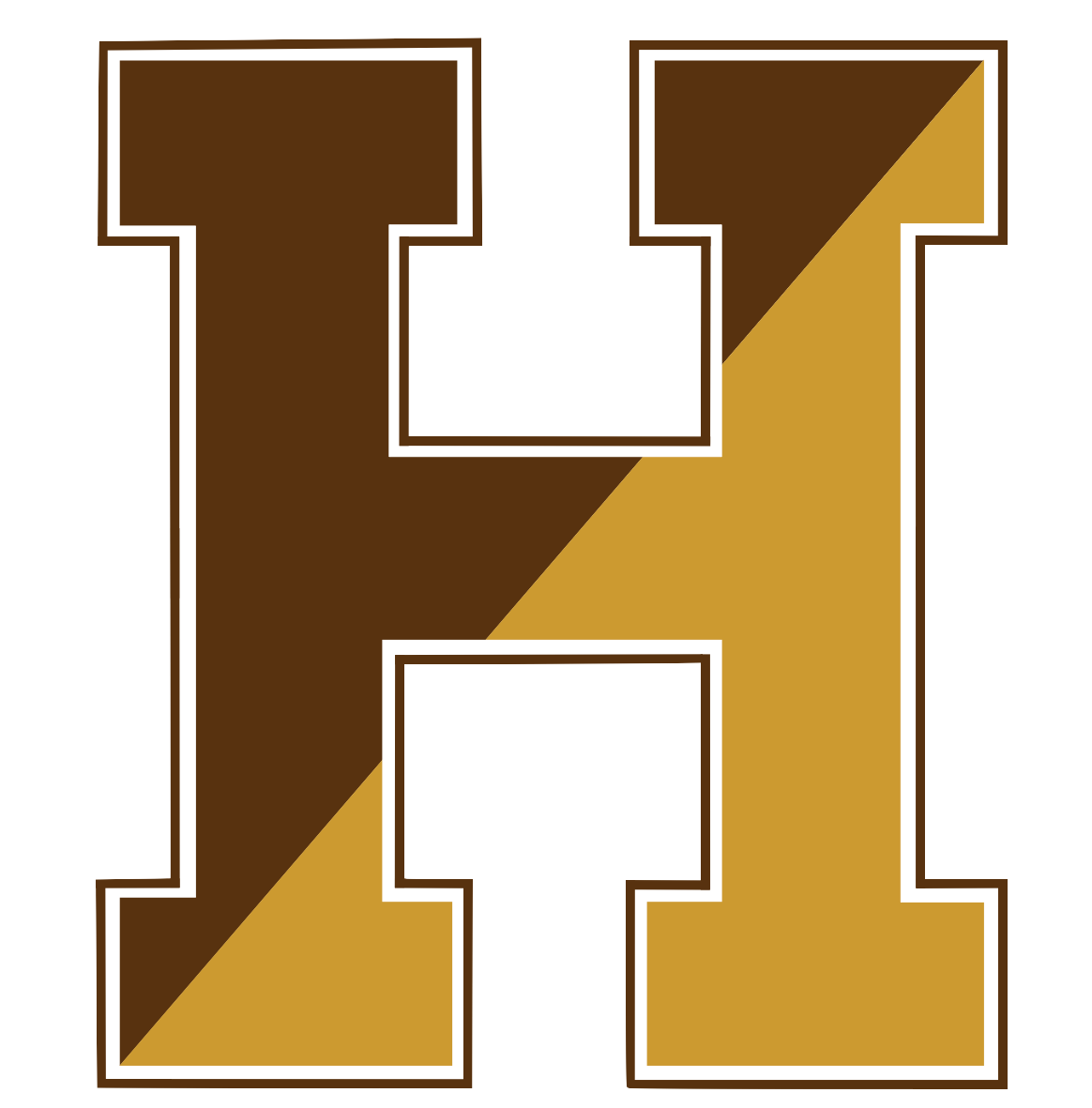 AnnouncementsGood morning. It is Monday, October 4, 2021Please pause for a brief moment of silence…Please rise for the Pledge of Allegiance…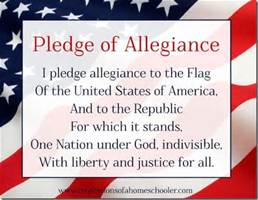 __________________________________________________________________Just a reminder that picture day is tomorrow for grades 10-12.After-School Chorus will rehearse today at 2:15 in A19.Debate Club will be meeting after school (Tuesday) tomorrow in room 203. See Ms. Sabella for more information.Hey Everybody, get ready, because Homecoming activities start next week, beginning with Jersey Day the day we get back from the long weekend. And look to buy your  FallFest tickets at lunch starting later this week! FallFest will be a week from this Thursday out on the athletic fields! Come on with it!
Please include the following in the Mon/Tues AM/PM announcements this week:"Play an instrument but can’t fit band class into your schedule?
Then After-School band is for YOU! We meet every Tuesday at 2:15pm
 in A21. Still can't fit it in? Consider joining the band as a club member! Questions? Reach out to  Mr. T. Join us!The next meeting of the Fashion Club will take place this Wednesday, October 6th after school in room A15. Calling all civic-minded scholars: Brown and Gold, the school newspaper, will hold its first meeting right after school this Wednesday in room 202 with Mr. Kucker and Mr. Ryan. If you are interested in any form of journalism please join us.Have a nice day!